Správao výchovno-vzdelávacej činnosti, jej výsledkoch a podmienkach za školský rok 2022/2023Podľa vyhlášky Ministerstva Školstva SR 435/2020 Z.z. v znení vyhlášky 526/2021 Z.z.§ 2. ods. 1 a Údaje o školeVedúci zamestnanci školyRada školy§ 2. ods. 1 b Údaje o zriaďovateľovi v rozsahu: názov, sídlo, telefónne číslo, adresa elektronickej poštyÚdaje o zriaďovateľovi§ 2. ods. 1 c Informácie o činnosti rady školy alebo rady školského zariadenia, najmä počet a dátumy zasadnutí a prijaté uzneseniaČinnosť rady školyRada školy pracuje v zložení 11 členov. Zmeny v zložení členov rady školy nastali Uznesením č.55/2023 z 2. riadneho zasadnutia Zastupiteľstva NSK konaného dňa 20.3.2023. Boli odvolaní zástupcovia zriaďovateľa v rade školy: Ing. Igor Bartovič, Ing. František Hatina, Miroslav Juhás a delegovaní do rady školy boli zástupcovia zriaďovateľa: Ing. František Hatina, Martin Búry a Ing. Marcel Rosina, MBA.Predsedom rady školy je Ing. František Hatina, ktorý sa pravidelne zaujíma o činnosť školy a zároveň podporuje a motivuje školu v týchto aktivitách. Práca rady školy prebiehala v súlade s jej plánom. Za uplynulý školský rok sa konali 2 zasadnutia prezenčne a 2 per rollam. Prijaté uznesenia:Uznesenie z elektronického hlasovania  /PER  ROLLAM/  Rady školy pri Strednej odbornej škole technickej, Nitrianska 61, Šurany Termín elektronického hlasovania: 14.10.2022 – 15.10.2022 do 10.00 hod.Uznesenie: 1. Rada školy schválila bez pripomienok Správu o výchovno-vzdelávacej činnosti školy, jej výsledkoch a podmienkach za školský rok 2021/2022.                                                          V Šuranoch dňa 15.10.2022Uznesenie z elektronického hlasovania  /PER  ROLLAM/  Rady školy pri Strednej odbornej škole technickej, Nitrianska 61, ŠuranyTermín elektronického hlasovania: 9.6.2023 – 13.6.2023Uznesenie: 1. Rada školy schválila návrh plánu prijímania žiakov do 1. ročníka na školský rok 2024/2025.    V Šuranoch dňa 14.6.2023Uznesenie zo zasadnutia Rady školy pri Strednej odbornej škole technickej, Nitrianska 61, Šurany dňa 27. júna 2023Uznesenie:8.1 Rada školy berie na vedomie:Informáciu o výsledkoch prijímacieho konania do 1. ročníka na školský rok 2023/2024.Informáciu o výsledkoch výchovno-vzdelávacej činnosti v školskom roku 2022/2023.Informáciu o priebehu realizácie projektu IROP „Dobudovanie COVP v SOŠ Šurany“.8.2 Rada školy prezenčne prerokovala a schválila návrh plánu prijímania žiakov do 1. ročníka na školský rok 2024/2025.	V Šuranoch dňa 27.6.2023Uznesenie zo zasadnutia Rady školy pri Strednej odbornej škole technickej, Nitrianska 61, Šurany dňa 28. augusta 2023Uznesenie: 8.1 Rada školy berie na vedomie:Návrh nového pracovného, prevádzkového poriadku – bez zmien. Informáciu o priebehu realizácie projektu IROP „Dobudovanie COVP v SOŠ Šurany“.Informáciu o príprave výročia založenia školy. 8.2 Rada školy prerokovala a schválila bez pripomienok:      1.   Návrh zmien nového školského poriadku.      2.  Návrh na zlúčenie tried IV.E a IV.M, ak celkový počet žiakov po zlúčení nepresiahne 31 žiakov, v závislosti od výsledku konajúcich sa komisionálnych skúšok.      3.   Štatút Rady školy pri Strednej odbornej škole technickej, Nitrianska 61, Šurany.V Šuranoch dňa 28.8.2023Člen Rady školy a zároveň mestský poslanec Ing. Marcel Rosina, MBA na žiadosť riaditeľa školy prisľúbil účasť mesta pri likvidácii separovaného odpadu ako zdedenej ekologickej záťaže.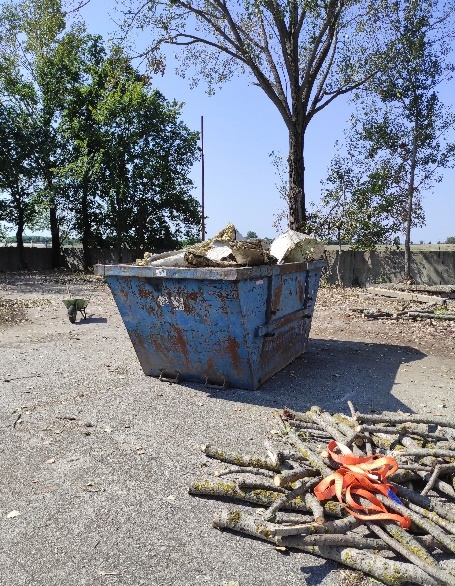 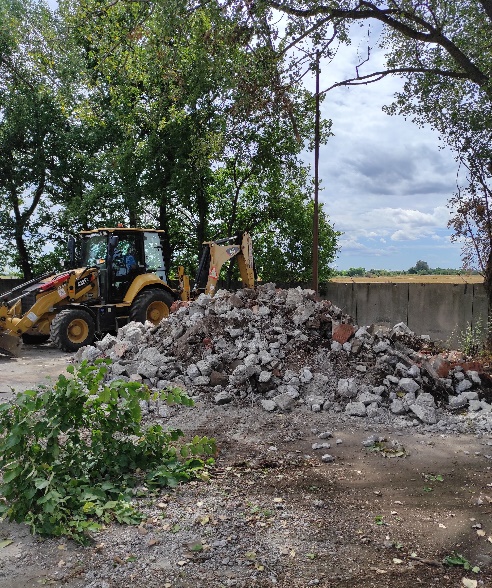 § 2. ods. 1 d Počet detí, žiakov alebo poslucháčovÚdaje o počte žiakovPočet žiakov školy: 213Počet tried: 9Podrobnejšie informácie:   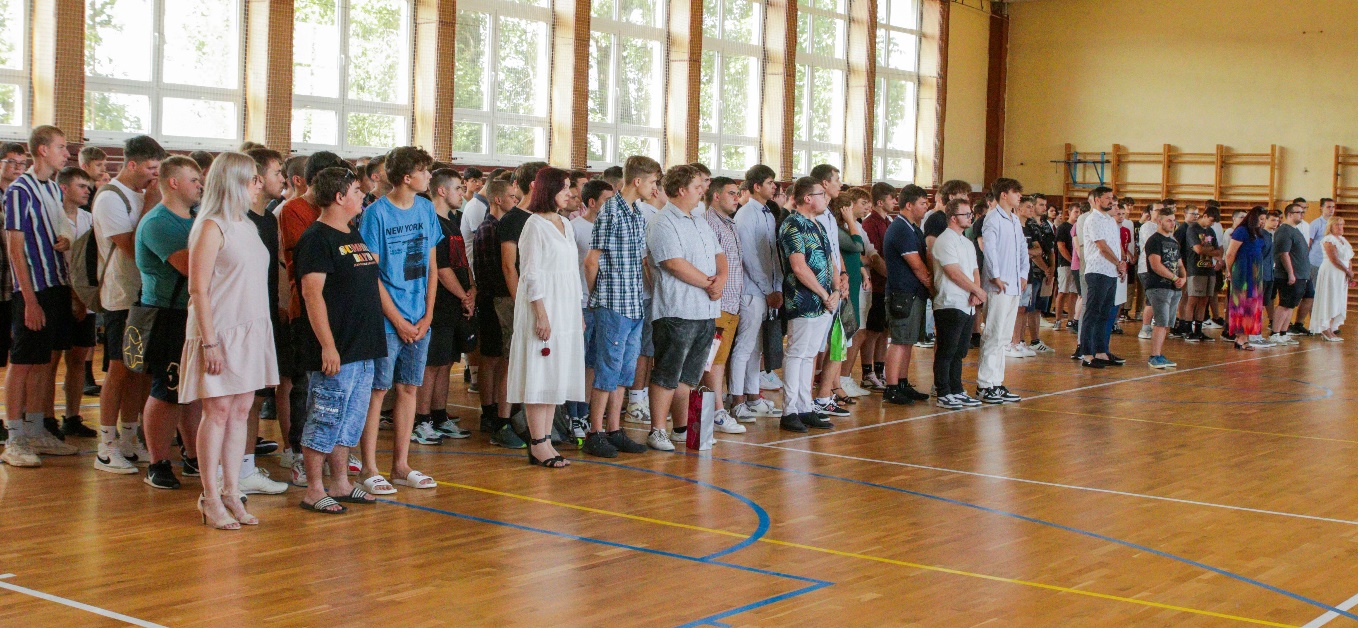 § 2. ods. 1 e Počet pedagogických zamestnancov, odborných zamestnancov a ďalších zamestnancovZamestnanci§ 2. ods. 1 f Údaje o plnení kvalifikačného predpokladu pedagogických zamestnancovKvalifikovanosť pedagogických pracovníkov§ 2. ods. 1 g Informácie o aktivitách a prezentácii školy alebo školského zariadenia na verejnostiPrehľad  súťaží v rámci odborných predmetov a ODV v šk. roku 2022/2023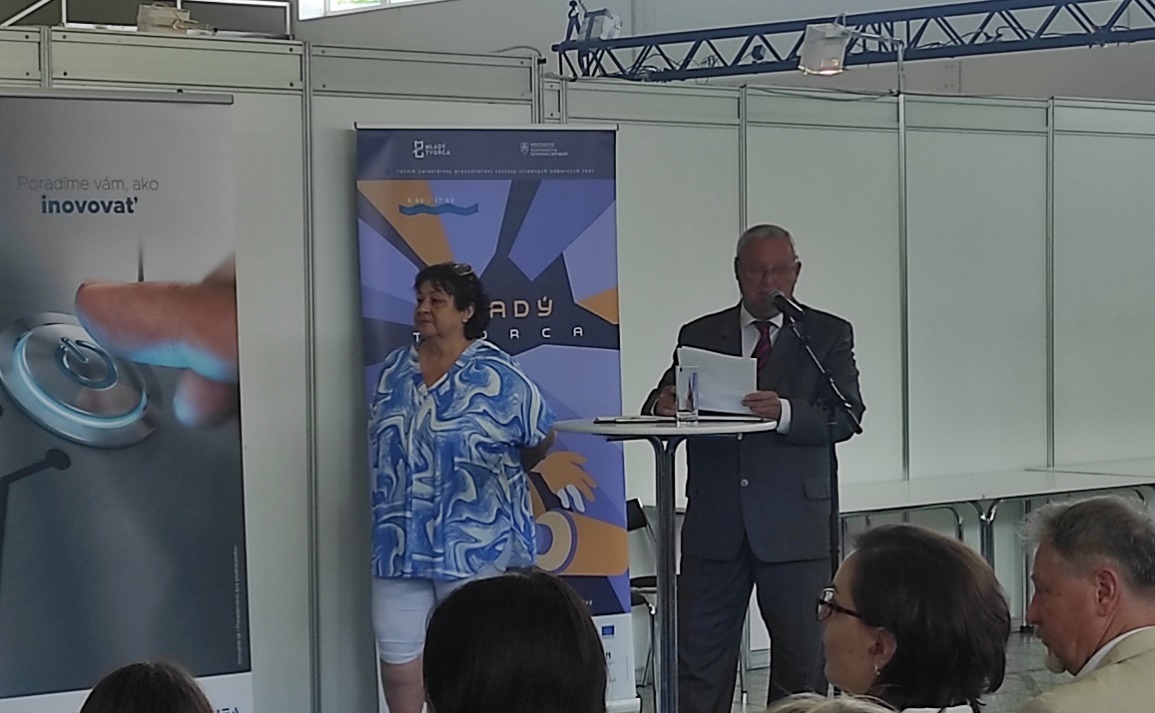 Mladý tvorca 2023Naša škola ako sídlo Združenia pre rozvoj stredoškolského odborného vzdelávania, ktoré zastrešuje stredné odborné školy z rôznych regiónov, sa opätovne podieľala na organizovaní výstavy Mladý tvorca. Ročník 2023 bol po kovidovej pandémii po prvýkrát prezenčne a ďalšími spoluorganizátormi boli už tradične Nitriansky samosprávny kraj, Agrokomplex Nitra, Ministerstvo hospodárstva SR a Ministerstvo pôdohospodárstva SR.Prehľad akcií, exkurzií, kampaní celej školy  v škol. roku 2022/2023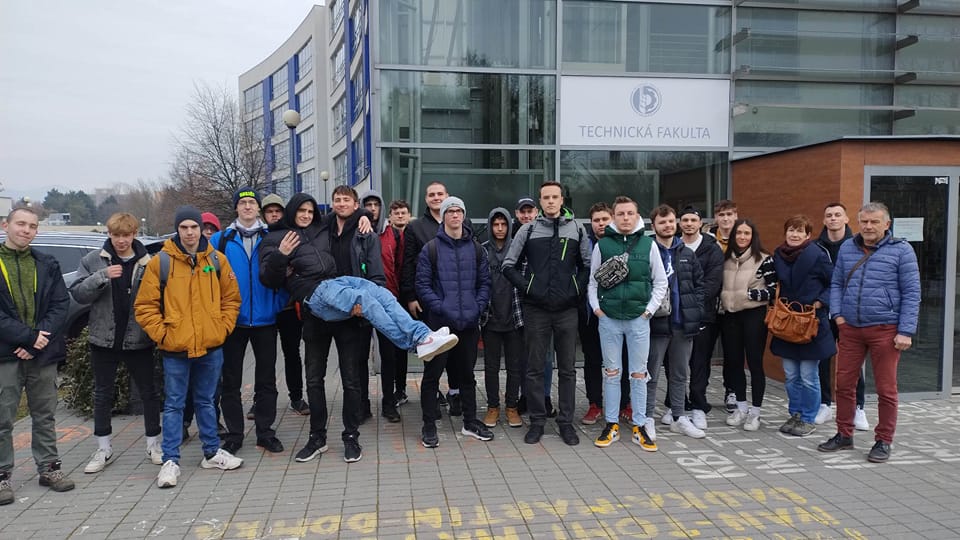 Deň otvorených dverí na SPU Nitra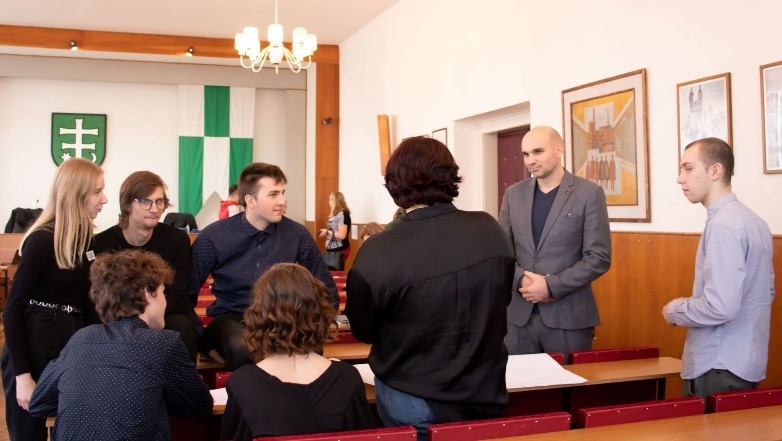 Stretnutie mládeže s primátorom mesta na Mestskom úrade v Šuranoch§ 2. ods. 1 h Informácie o projektoch, do ktorých je škola alebo školské zariadenie zapojenéŠkola vypracovala v r. 2017 projekt s názvom "Dobudovanie COVP v SOŠ Šurany".  Projekt je zameraný na modernizáciu strojov a zariadení a vybudovanie nových učební pre automatizáciu, robotizáciu, pneumatiku, CNC a moderné vybavenie dielní odborného výcviku pre všetky vyučované odbory. V školskom roku 2022/2023 prebehla realizácia dodávok vysúťažených strojov a zariadení, ich inštalácia a postupné spúšťanie. V rámci realizácie projektu sa majstri odborného výcviku a učitelia odborných predmetov zúčastnili viacerých školení. V septembri 2022 prebehlo školenie v oblasti elektrotechniky, v mesiacoch február a marec 2023 sa v Trenčíne uskutočnilo školenie k práci s grafickými systémami Solidworks a Solidcam. V mesiaci jún 2023 sa všetci odborní učitelia a majstri odborného výcviku zúčastnili školení k práci, manipulácii a k ovládaniu dodaných strojov a zariadení, počnúc obrábacími strojmi, cez automatizáciu a robotizáciu. 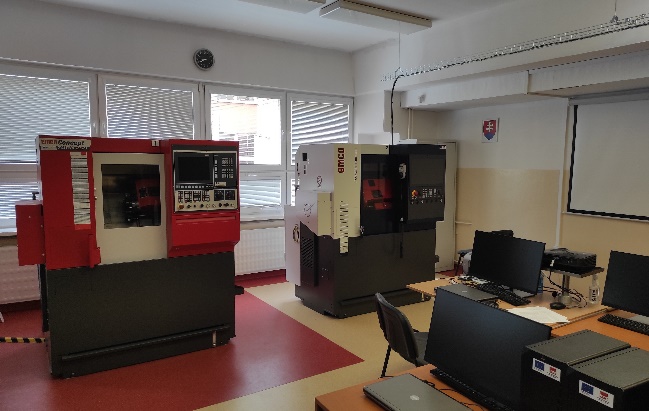 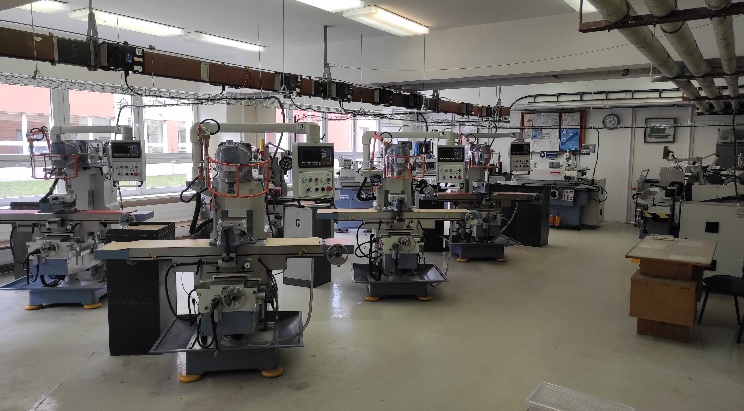 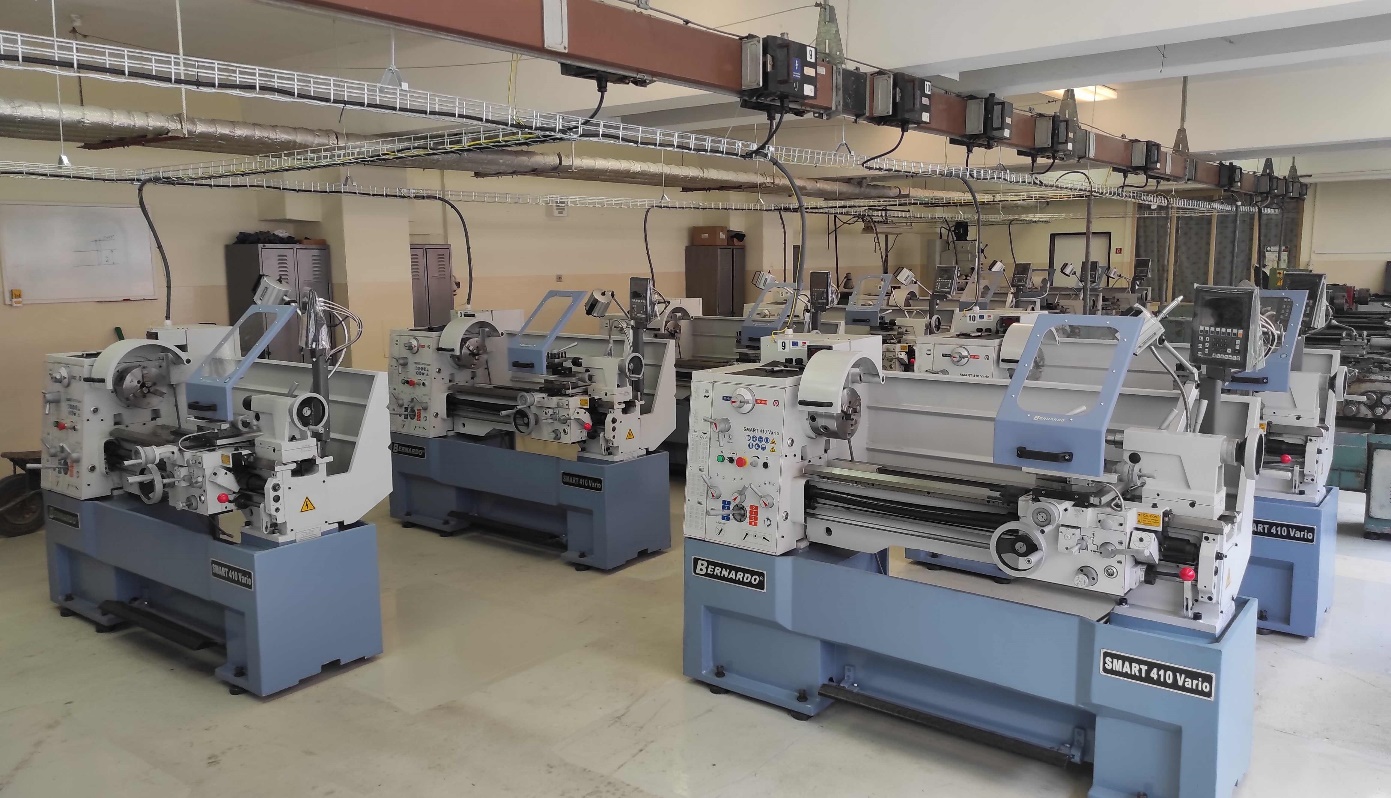 § 2. ods. 1 i Informácie o výsledkoch inšpekčnej činnosti vykonanej Štátnou školskou inšpekciou v škole alebo v školskom zariadeníVýsledky inšpekčnej činnostiDátum poslednej inšpekčnej kontroly: od 16.3.2022 do 19.4.2022Druh inšpekcie: - Následná - stav odstránenia nedostatkov zistených pri inšpekciách v SOŠ.- Tematická - realizácia externej časti a písomnej formy internej časti maturitnej skúšky v SOŠ.V školskom roku 2022-2023 nebola realizovaná na škole žiadna inšpekčná činnosť.§ 2. ods. 1 j Informácie o priestorových podmienkach a materiálno-technických podmienkach školy alebo školského zariadeniaMateriálno-technické podmienkyŠkola sídli vo vlastnom areáli, ktorý zahŕňa budovu teoretického vyučovania, telocvičňu so sociálnym prístavkom, dielne praktického vyučovania pre strojárstvo, elektrotechniku, mechatroniku a administratívnu časť. Zabezpečujeme komplexnú výučbu vo všetkých vyučovaných odboroch. V tomto školskom roku prebehla debarierizácia školy, a môžeme tak ponúknuť vzdelávanie a prípravu aj žiakom so zdravotným znevýhodnením.Z prostriedkov projektu IROP bola škola ako Centrum odborného vzdelávania a prípravy pre strojárstvo a elektrotechniku v rámci Nitrianskeho samosprávneho kraja dovybavená novým strojným a prístrojovým zariadením na výučbu CNC techniky, výpočtovou technikou, strojmi a zariadeniami pre klasické obrábanie kovov, výučbu pneumatických a hydraulických systémov a robotiky. Výučbu elektrotechniky sme zabezpečovali v šiestich odborných dielňach, ktoré boli v závere školského roka doplnené o moderné výučbové panely a pracovné stoly. Máme uzatvorené dlhodobé zmluvy o príprave a vzdelávaní žiakov v systéme duálneho vzdelávania s firmami AMS-OSRAM, a.s. Nové Zámky /od roku 1996/, Lindenmaier s.r.o. Šurany /od roku 1997/, Muehlbauer Technologies s.r.o. Nitra /od roku 2009/ a Wöhrle, k.s. Šurany a Železnice SR Bratislava /od roku 2015/. Do systému duálneho vzdelávania bolo zapojených 26,13 % žiakov školy. Máme vypracované 4 rekvalifikačné programy v rámci celoživotného vzdelávania, z toho tri zamerané na programovanie CNC strojov a jeden na elektrotechniku. Škola tým poskytuje záujemcom z radu nezamestnaných možnosť získania vedomostí, kompetencií a zručností využiteľných v priemyselnej výrobe na CNC strojoch. V zmysle platnej legislatívy spolupracujeme so Slovenskou obchodnou a priemyselnou komorou so sídlom v Nitre a so Zväzom elektrotechnického priemyslu, ktorých sme členom. § 2. ods. 1 k Informácie o oblastiach, v ktorých škola alebo školské zariadenie dosahuje dobré výsledky, o oblastiach, v ktorých má škola alebo školské zariadenie nedostatky, vypracované v súčinnosti s radou školy Úspechy a nedostatkyOblasti, v ktorých škola dosahuje dobré výsledky:Škola dosahuje dobré výsledky v realizácii systému duálneho vzdelávania v spolupráci s vyššie uvedenými firmami.Za úspech považujeme nepretržitý záujem firiem o absolventov našej školy, požiadavky však nedokážeme naplniť, najmä v elektrotechnických odboroch.V školskom roku 2022-2023 sme do radov zamestnancov školy prijali sociálnu pedagogičku, ktorá v spolupráci s koordinátorkou prevencie patologických javov, výchovným poradcom a triednymi učiteľmi rieši sústavne narastajúce problémy vo výchove a vzdelávaní mládeže.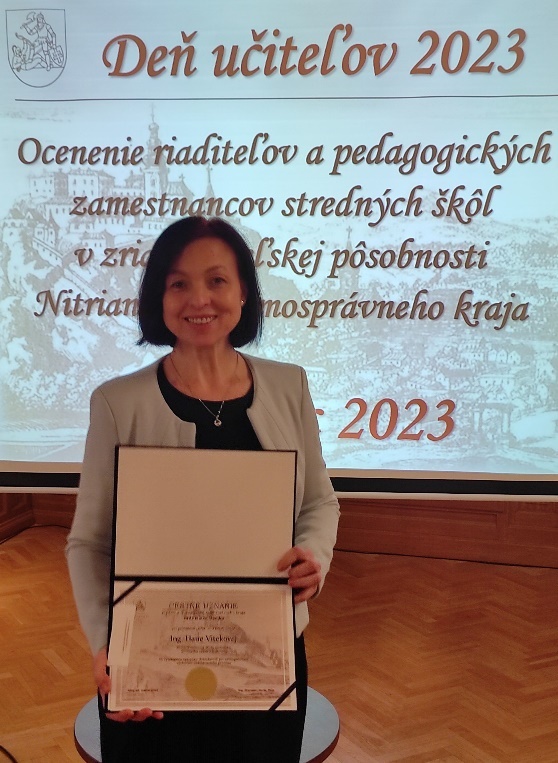 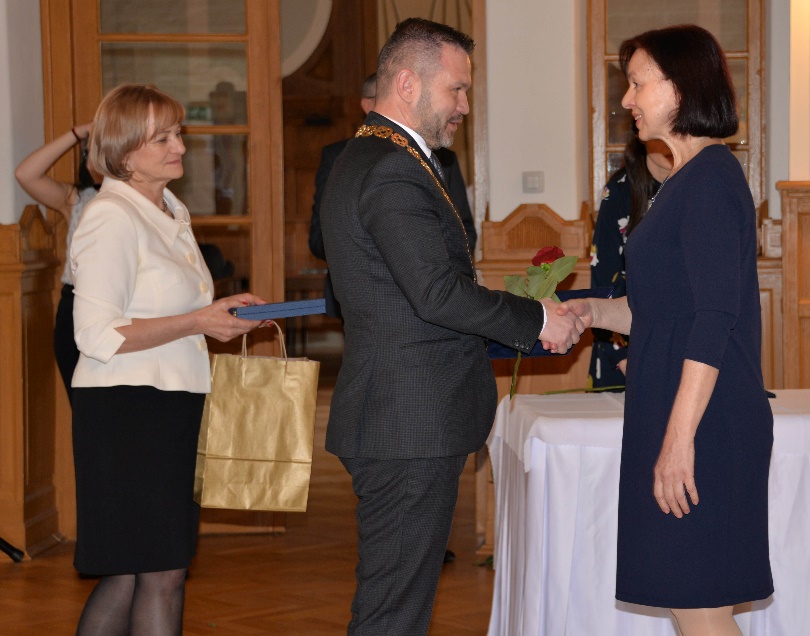 Z radov našich pracovníkov bola pri príležitosti Dňa učiteľov 2023 ocenená učiteľka odborných predmetov Ing. Hana Viteková.V novembri 2022 sme zorganizovali Deň otvorených dverí, tentokrát nie pre žiakov a rodičov základných škôl, ale pre výchovných poradcov týchto škôl. Okrem vzájomnej výmeny informácií si mohli pozrieť priestory školy a vypočuť zástupcov firiem zapojených do duálneho vzdelávania.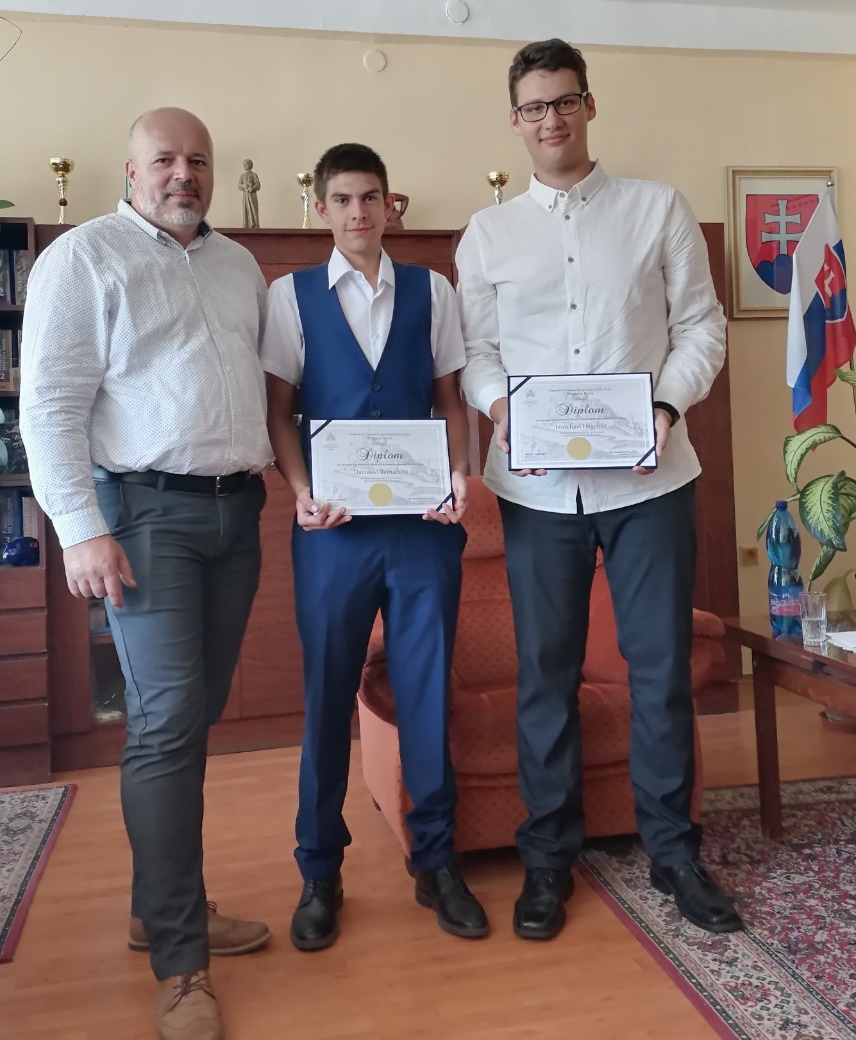 Na konci školského roka 2022/2023 boli ocenení za úspešnú reprezentáciu školy a Nitrianskeho samosprávneho kraja žiaci Imgrich Hegyi a Daniel Bernáth.Oblasti, v ktorých sú nedostatky a treba úroveň výchovy a vzdelávania zlepšiť:Ako veľké negatívum plynúce zo vzájomnej komunikácie Žiackej školskej rady, Rady rodičov, no i návštevníkov dní otvorených dverí, považujeme nedostatočné možnosti stravovania žiakov počas vyučovania. Výdajný automat na nápoje a potraviny ponúka len obmedzené možnosti stravovania žiakov.Nepodarilo sa nám získať školského psychológa v rámci Národného projektu podporujúcich profesií, aby sme dokázali vytvoriť plnohodnotný podporný tím pre prácu s mládežou.§ 2. ods. 4 a SŠ: Počet žiakov so špeciálnymi výchovno-vzdelávacími potrebamiŠVVP na SŠPočet žiakov so ŠVVP: 3 § 2. ods. 4 b SŠ: Počet prijatých žiakov do prvého ročníka v školskom roku, v ktorom sa správa vypracúvaPrijatí žiaciPočet prihlásených žiakov na prijímacie skúšky: súčet 110/ počet dievčat 0Počet žiakov prijatých bez prijímacej skúšky: súčet 0 / počet dievčat 0Počet žiakov prijatých po úspešnom absolvovaní prijímacích skúšok: súčet 65/ počet dievčat 0Počet zapísaných prvákov k 30.6.2022: súčet 47/ počet dievčat 0Skutočný počet žiakov 1.ročníka k 15.9.2022: súčet 44/ počet dievčat 0§ 2. ods. 4 e SŠ: Zoznam študijných odborov a zoznam učebných odborov a ich zameraní, v ktorých škola zabezpečuje výchovu a vzdelávanie; ak ide o strednú odbornú školu, uvádza sa aj informácia, že ide o odbor vzdelávania, v ktorom sa odborné vzdelávanie a príprava uskutočňuje v systéme duálneho vzdelávaniaOdbory§ 2. ods. 4 f SŠ: Výsledky hodnotenia žiakov podľa poskytovaného stupňa vzdelaniaKlasifikácia triedProspech žiakov§ 2. ods. 4 h SŠ: Výsledky uplatniteľnosti žiakov na trhu práce alebo úspešnosti prijímania žiakov na ďalšie štúdiumPrehľad výsledkov Maturitných skúšok 2022/2023Uplatnenie žiakovDopyt po absolventoch našej školy dlhodobo prevyšuje naše možnosti a ponuku. Počas celého školského roka školu navštevujú zástupcovia firiem z užšieho i širšieho regiónu s prezentáciou svojich firiem a ponukou voľných pracovných miest. Absolventi školy nachádzajú uplatnenie v strojárskych ale i elektrotechnických podnikoch, časť pokračuje v štúdiu na vysokých školách technického ale aj humanitného smeru. Časť absolventov nachádza uplatnenie v slovenských a zahraničných firmách pôsobiacich v zahraničí, najmä v Rakúsku, Nemecku, Švajčiarsku, ale aj vo Veľkej Británii a Holandsku. Zvyšuje sa podiel absolventov zamestnaných v čisto slovenských firmách, ktoré v nich vidia dlhodobú perspektívu, oceňujú ich odbornosť a skúsenosti nadobudnuté počas odborného výcviku. § 2. ods. 5 a Informácie o finančnom zabezpečení výchovno-vzdelávacej činnosti školy alebo školského zariadenia podľa osobitného predpisuFinančné a hmotné zabezpečenie1. Dotácie zo štátneho rozpočtu na žiakovV roku  2022 boli škole poskytnuté normatívne zdroje  vo výške 778 460,- EUR, ktoré boli v plnej výške vyčerpané, z toho mzdy a poistné tvorilo 718 810,- EUR a 59 650,- EUR boli náklady na prevádzku. 2. Príspevky na čiastočnú úhradu nákladov spojených s hmotným zabezpečením školy od rodičov alebo inej osoby, ktorá má voči žiakovi vyživovaciu povinnosťOd rodičov nepožadujeme uvedené finančné prostriedky.3. Finančné prostriedky prijaté za vzdelávacie poukazy a spôsob ich použitia v členení podľa financovaných aktivítV roku 2022 bolo 5 946,- EUR  použitých na vzdelávacie poukazy, na financovanie záujmového vzdelávania  a teda plnej výške boli tieto prostriedky vyčerpané na materiálno-technické vybavenie krúžkov. Odmeny za vedenie krúžkov neboli poskytnuté.4. Finančné prostriedky získané od rodičov alebo zákonných zástupcov žiakov, právnických osôb alebo fyzických osôb a spôsob ich použitia v členení podľa finančných aktivítV roku 2022 bol poskytnutý dar vo výške 2 000,- EUR od ZRPŠ, vyčerpaných bolo 1 569,- EUR a 431,- EUR bol prenesených do roku 2023.5. Iné finančné prostriedky získané podľa osobitných predpisovVlastné príjmy v rámci  hlavnej činnosti školy  boli čerpané   vo výške 7 841,- EUR a použité na úhradu energií, na finančné krytie poistného, materiálno-technického zabezpečenia vyučovacieho procesu, údržby budov a ostatných  prevádzkových nákladov. Príjmy z prenájmu  vo výške 444,- EUR  boli použité v plnej výške na úhradu nákladov elektrickej energie. Nevyčerpané prostriedky vo výške  2 160,- EUR boli presunuté do roku 2023.§ 2. ods. 5 b Informácie o aktivitách školy alebo školského zariadenia, ktoré realizuje pre deti alebo pre žiakov v ich voľnom časeVoľnočasové aktivityKrúžky v šk.r. 2022/2023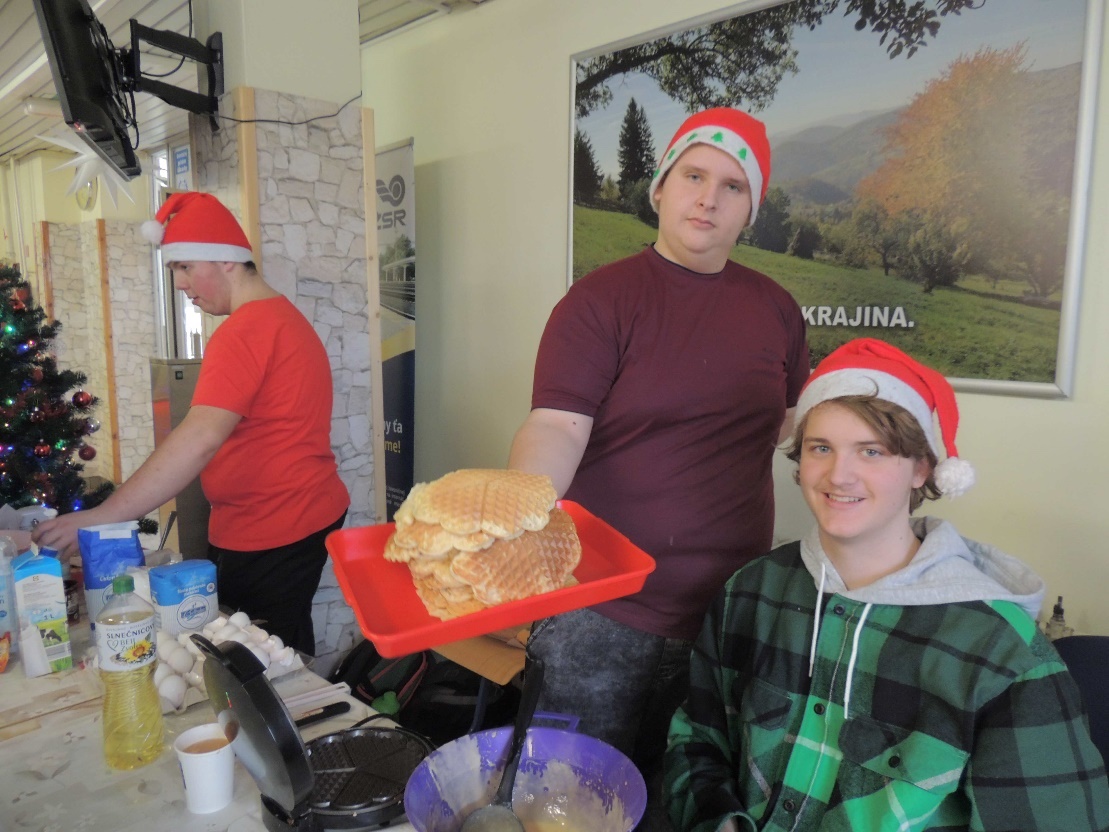 Vianočné aktivity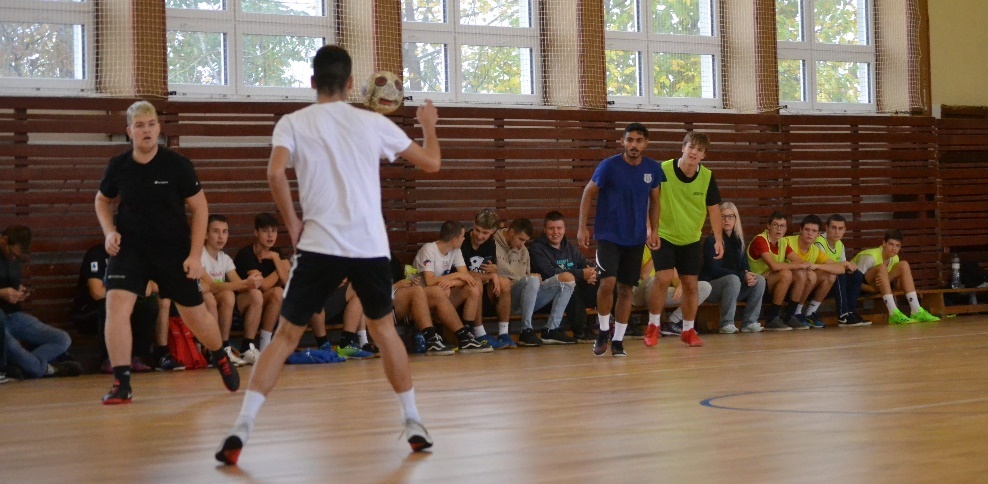 § 2. ods. 5 c Informácie o spolupráci školy alebo školského zariadenia s rodičmi detí alebo žiakov alebo s inými fyzickými osobami, ktoré majú deti alebo žiakov zverené do osobnej alebo pestúnskej starostlivostiSpolupráca školy s rodičmiV rámci organizovaného kultúrno-športového podujatia sme prijali ponuku rodiča dohliadať po odbornej stránke na priebeh a vyhodnotenie súťaže vo varení gulášov, čím sme vytvorili základ spolupráce medzi školou a rodičovským združením pri organizovaní voľnočasových aktivít našich študentov. 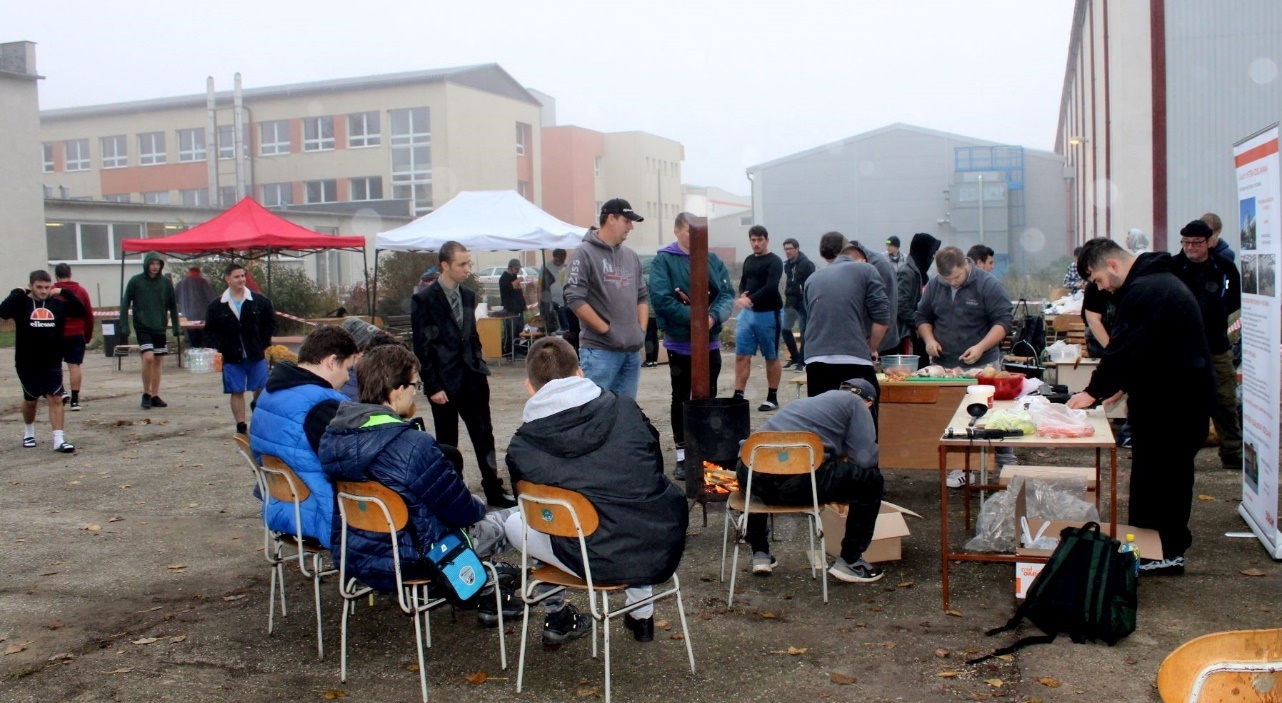 § 2. ods. 5 d Iné skutočnosti, ktoré sú pre školu alebo pre školské zariadenie podstatnéIné podstatné skutočnostiStabilizácia personálu ako jedna z hlavných úloh zlepšovania kvality výchovno-vzdelávacieho procesu je v súčasnej dobe veľmi náročná. Nájsť kvalifikovaného zanieteného odborníka ochotného pracovať za súčasných platových pomerov, hmotného ale i morálneho statusu v spoločnosti je obzvlášť náročné. Pri hľadaní vhodných kandidátov sme aj tohto roku siahli najmä po našich bývalých absolventoch a podarilo sa nám získať 2 absolventov našej školy do radov majstrov odborného výcviku. Dôležitou súčasťou zvyšovania kvality výchovno-vzdelávacieho procesu je neustále dovzdelávanie sa ako učiteľov tak i majstrov a ich prehľad v nových technológiách, preto umožňujeme zamestnancom školy návštevu webinárov, seminárov, školení organizovaných stavovskými organizáciami SOPK, ZEP a NIVAM. ZáverV školskom roku 2022/2023 bolo ešte predchádzajúce kovidové obdobie citeľné na pracovných a študijných návykoch žiakov, ako aj na ich správaní sa v škole. Najmä maturanti museli vyvinúť väčšie úsilie v príprave na maturitné a záverečné skúšky. Zároveň sme privítali, že sme vyučovací proces mohli opäť obohatiť o rôzne kultúrno-spoločenské podujatia ako aj odborné exkurzie a výstavy. Vyjadrenie rady školyVypracoval: Ing. Juraj HámorníkV Šuranoch, 2. októbra 2023Správa prerokovaná v pedagogickej rade dňa: 2.10.2023Stanovisko rady školy: Rada školy súhlasí s predloženou správou. 10.10.2023Predseda RŠ Ing. František Hatina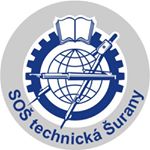 Názov školyStredná odborná škola technická, Nitrianska 61, ŠuranyAdresa školyNitrianska 61, 942 01 ŠuranyTelefón0356500865E-mailsostsurany@sostsurany.skWWW stránkahttps://sostsurany.edupage.orgPriezvisko, menoTelefónSluž. mobile-mailRiaditeľIng. Juraj Hámorník035/65008800905 375 969riaditel@sostsurany.skZástupkyňa pre TEVMgr. Zuzana Kollárová035/6500865zuzana.kollarova@sostsurany.skZástupca pre ODVIng. Martin Kováč035/6500865martin.kovac@sostsurany.skZástupca TEČIng. Mgr. Matej Spáčil035/6500865matej.spacil@sostsurany.skNominant/funkcia Titl., priezvisko, menoE-mailNSK / predseda RŠIng. Hatina Františekf.hatina@gmail.compedagogickí zamestnanci /Mgr. Smoláriková Janajana.smolarikova@sostsurany.sk členMgr. Križan Miroslavmiroslav.krizan@sostsurany.sknepedagogickí zamestnanciJuhásová Veronikaveronika.juhasaova@sostsurany.sk / zapisovateľkazástupcovia rodičov / členIng. Hatina Peterpeter.hatina@gmail.comGeletová Katarínaktrngltv8@gmail.comBlanárová Monikablanarova.monika78@gmail.comzástupca zriaďovateľa / členIng. Rosina Marcel, MBAmarcelrosina73@gmail.com členBúry Martinmartin.bury77@gmail.comzástupca zamestnávateľovBc. Hatina Radovanradovan.hatina@osram.sk / členzástupca žiakov / členHegyi Imrichimrohegyi5@gmail.comNázovNitriansky samosprávny krajSídloRázusova 2A, 949 01  NitraTelefón037/ 6922 967E-mailinfo@unsk.skTriedaPočet žiakovI.D19I.M25II.D20II.M25III.D27III.E13III.M21IV.D24IV.M25Pracovný pomerPočet pedag. prac.Počet nepedag. prac.Počet úväzkov pedag. prac.Počet úväzkov nepedag. prac.TPP23112311DPP81Znížený úväzok41ZPS02Na dohodu00početnekvalifikovanýchkvalifikovanýchspoluučiteľov02323vychovávateľov000asistentov učiteľa000spolu02323Názov súťažeKoloDátum konaniaMiesto konaniaPočet žiakovZodp. vyučujúciUmiest-neniePostup do kolaŠkolské kolo Zenit v strojárstve - teóriaškolské26.10. 2022SOŠT Šurany20 žiakov IV.DOrlová, VitekováHajko, Kováč, BarkócikrajskéXVI. roč. celoslovenskej súťaže odborných vedomostí a praktických zručností žiakov SOŠceloštátne15.11. 2022NižnáBernáth /IV.D,Hegyi/III.MFederič1. a 3. miesto/ 1. miesto družstvo-Zenit v strojárstvekrajské23.11. 2022TlmačeKováč,Hajko/IV.DKováč, KrižanHajko 2.miestoceloštátneTechnická olympiáda 24.11. 2022SOŠT Šurany30 žiakov ZŠKozlík-Zenit v elektrotechnike24.11. 2022VrábleHegyi/III.MKováčik, Federič-Školské kolo v programovaní v RS Sinumerik školské21.-22.12. 2022SOŠT Šurany24 žiakov IV.MOrlováAndrej Majer-SOČ Nitrakrajské22.3. 2023NitraNémethII.MHámorník4.miesto-Mladý mechatronik29.-30.3. 2023MTF STU TrnavaHegy, Udvardy/ III.MRampáček7. miesto-Mladý vývojár11.5. 2023TF SPU NitraHegyi, Horváth, VillemSzabó--Súťaž v TCKškolské/ v rámci 1. ročníka7.-8.6. 2023SOŠT Šurany28VitekováSebastián Menčík-Súťaž v TCKškolské/ v rámci 2. ročníka12.6., 20.6.2023SOŠT Šurany27VitekováPavol Boudiš-Názov akcie, exkurzieDátum konaniaMiesto konaniaPočet žiakovZodpovedný vyučujúciPoznámkyMestská knižnica Šurany14.9. 2022ŠuranyI.M Švandová, Viteková, SzabóExkurzia BA22.9. 2022BratislavaIV.D, IV.MSmoláriková, Orlová, ZajíčkováŠportový deň „Integrácia“/pilotný ročník/22.9. 2022NitraII.M, III.D, III.EKosiba, Kováč, MellenŠportová charitatívna exhibíciaDOD30.9. 2023Šurany-Všetci pedagógoviaRiaditeľské voľnoKovoobrábanie Halás, Šurany14.10. 2022ŠuranyIV.D, III.DMellen, Kozlík, KrižanLandrover, Nitra21.10. 2022NitraI.M, I.DVörös, HúdikŠportovo-kultúrny deň27.10. 2022SOŠT Šuranyvšetci žiacivšetci pedagógoviaPremietanie filmu „Piko“27.10. 2022SOŠT ŠuranyIV.MOrlováKonzultačné dni o pomat. štúdiu „Gaudeamus NR“15.11. 2022NitraIV.D, IV.MSmoláriková, OrlováNávšteva divadelného predstavenia v DAB Nitra18.11. 2022Nitracelá školavšetci pedagógoviaBurza informácií24.11. 2022Nové ZámkyAntalík, Linter, Lauro, Kosiba, Zajíčková, zástupcovia firiemPrezentovanie DSVDarovanie krvi25.11. 2022Nové ZámkyVýber žiakovKosiba Vianočné aktivityVianočná zbierka/OZ Inšpirujme svet21.-22.12.2022SOŠT Všetci žiaciVšetci pedagógoviafutbalový turnaj, punč, palacinky, výzdoba tried, súťaž v CNC progr., zbierkaNábor na STU v Trnave, prezentovanie školy - Ikrényi13.1. 2023SOŠTIV.D, IV.MOrlováDOD27.1. 2023SOŠT Šurany-Za prevádzky školyStretnutie mládeže na MsÚ v  Šuranoch4.2 2023ŠuranyAntalík, Berecz, Tvrdoň, PetíkOrlováDOD SPU Nitra17.2. 2023TF, EF SPU NitraIV.D, IV.MOrlová, Szabó, FederičKovoobrábanie Halás, Šurany 17.2. 2023ŠuranyI.MHámorník, KováčikDarovanie krvi1.3. 2023Nové Zámkyvýber žiakovKosibaMuehlbauer, Nitra3.3. 2023NitraII.M,III.D,IV.DVörös, KováčikORGECO, OSRAM3.3. 2023Nové ZámkyNové ZámkyIII.DIV.DVörösKrižanLandrover, Nitra7.3. 2023NitraIII.M, III.EFederič, Kováčik, HámorníkMestské múzeum14.3. 2023ŠuranyI.D, I.M, II.DGubric, Halvelandová, MészarosováMuehlbauer14.3. 2023NitraIII.M, III.EKováč, MikušMuehlbauerPrednáška preventistu PZ 29.3. 2023SOŠT ŠuranyII.D, III.M, III.E OrlováPrevencia – drogy - Kpt. ŽichlaPR PZ MV NZPrezentovanie stroj. firmy VÚMZ SK s.r.o. NITRA3.5. 20235.5. 2023SOŠT ŠuranyIV.D, IV.MVedenie školy, OrlováSucharda5.5. 2023BánovI.D,I.MHúdik, VörösExkurzia, prehliadka dielní a laboratórií9.5. 2023MT STU TrnavaIII.M, III.EHúdik. S. HámorníkStrojársky veľtrh NR23.5. 2023NitraI.D,I.M, 2.D Kosiba, Viteková, GubricStrojársky veľtrh NR24.5. 2023NitraII..M, III.D,III.E, III.MMOVVýchovný koncert24.5. 2023SOŠT ŠuranyI..M, I.D,II.D, II.M, III.MHalvelandová, Kosiba, Viteková, S. Hámorník, M. KováčikPrevencia – zneužívanie moci, agresivita – rockový koncertKromberg-Schuber24.5. 2023KolárovoIII.M, III.EFederič, MikušŽupná kalokagatia – mladý záchranár2.6. 2023Nové Zámkyvýber III.DKosibaObvodné koloŠportový deň6.6. 2023SOŠT ŠuranyI.D, I.M, II.D, III.D, III.MVšetci pedagógoviaTV Lux13.6. 2023BratislavaIII.M, III.EFederič, Hámorník, RampáčekMladý tvorca 202323.6. 2023Nitravšetci žiaciVšetci pedagógoviaDotazník o šikanovaní Počas šk. rokaSOŠT Šuranyžiaci školyOrlováDotazníku v každej  triede predchádzala krátka prednáška o šikane /Orlová/TriedaŠtudijný (učebný) odborŠtudijný (učebný) odborI.D2411 K mechanik nastavovačI.M2679 K mechanik mechatronik2697 K mechanik elektrotechnikII.D2411 K mechanik nastavovačII.M2679 K mechanik mechatronik 2697 K mechanik elektrotechnikIII.D2411 K mechanik nastavovačIII.E2697 K mechanik elektrotechnik 2679 K mechanik mechatronikIII.M2679 K mechanik mechatronikIV.D2411 K mechanik nastavovač 2697 K mechanik elektrotechnikIV.M2679 K mechanik mechatronikTriedaANJAPIAPMAURAUTAOSCOKCVTČITDEJEKNE0REPOERIELMI.D3,33I.M2,162,41II.D2,52II.M2,41,753,29III.D2,781III.E2,383,75III.M2,572,29IV.D2,832,67IV.M2,482,64TriedaESPEZRELZELEESTELSEMAELKELGETVFYZGRSGATINFKAJI.D2,51,44I.M2,322,562,481,16II.D2,19II.M32,761,962III.D2,041,04III.E2,22,8532,31III.M1,91,711,57IV.D1,86121,06IV.M2,213,52TriedaKNJLACMARMATMYMTRMESMEZMZTMIKNAVNEJOBNOKODVI.D3,061,61I.M2,3211,44II.D2,952,12,1II.M2,881,161,76III.D31,59III.E2,771,5112,07III.M2,292,2412IV.D2,6311,83IV.M2,842,761,84TriedaPČOZPCMPCZPCEPCRPCPPROPCNPRMPRRPSPPPURELRISSEFI.DI.MII.D1,86II.M1III.D2,37III.E12,633,52,2III.M11,811,24IV.D1,592,43IV.M2,62,08TriedaSJLSPRSTTSTOSTZSTNSUPŠTTTNITPPTCKTEMTECTMOTSVI.D3,171,112,612,562,392,891I.M2,61,042,82,471,561II.D3,0512,713,192,521II.M2,7612,762,351III.D2,9313,072,631III.E3,541,0841III.M2,4312,621IV.D3,171,042,592,061IV.M2,881,042,321TriedaTEVTČOZTHUCVUSPVYTVTSVTEVZAZENZAEZTMZDTI.DI.MII.DII.M1III.DIII.EIII.MIV.DIV.MTriedaPočetVyznamenaníVeľmi dobreProspeliNeprospeliNeklasifikovaníSprávanie 2Správanie 3Správanie 4I.D19131221010I.M2578910100II.D20361010000II.M25351421000III.D27342000000III.E1312910100III.M2186700000IV.D24441600100IV.M25151900100PredmetEČ početEČ priemerPFIČ početPFIČ priemerÚstna početÚstna priemerANJ5153,565163,8462,31PČOZ492,16SJL5140,915145,49462,82TČOZ462,49MAT14013Názov krúžkuVedúci krúžkuPočet žiakovTechnický krúžokViteková25Turisticko-poznávací krúžokFederič, Orlová27Rozvoj rečových zručností v ANJSmoláriková25Konverzácia v anglickom jazykuMészárosová21Vedieť viacHalvelandová9Tvorba www stránkySzabó103D v praxiHámorník S.10Elektronický krúžokFederič10Frézovanie v praxiMellen5Sústruženie v praxiHúdik6Príprava na MS / literatúra v praxiCigáňová15ŠportovýKosiba22Programovanie v jazyku PythonMikuš5